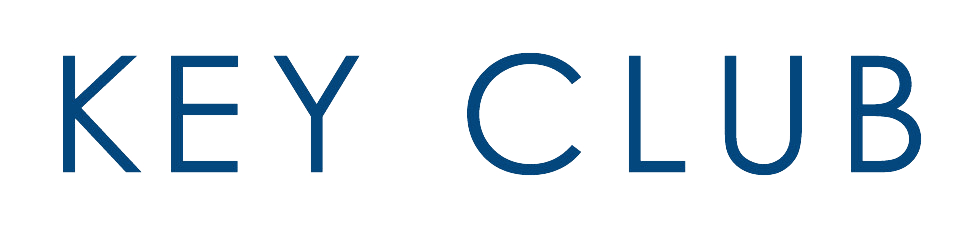 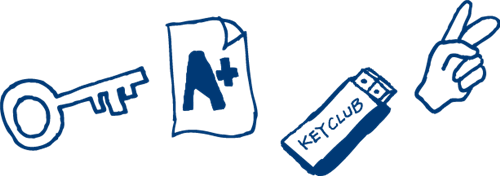 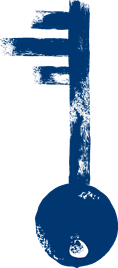 Key Club is an international, culturally diverse, student-led organization that provides members with opportunities to serve their school and community and strengthen their character and leadership skills. Benefits of Key ClubBuild relationships with other membersEarn service hours quickly and use them towards the Bright Futures ScholarshipJoin the Kiwanis familyMake a difference in the communityStudent led. Student focused.Member ResponsibilitiesMembers must complete and submit at least 25 hours of service each semesterStudents must earn at least 5 hours of service each month.Failure to achieve this requirement will result in a 30-day probation period. If performance has not improved in this time, immediate removal from Key Club will follow.All hours MUST be logged on Profferfish AND the Key Club log that we provide to you.Completed hour sheets are turned in to your specific grade level’s folder in room 231. Hours are due on the first day of each month. New service opportunities will be posted on the board outside room 231.Members must attend any service event they sign up forIf you must cancel, please communicate this to us at least 24 hours in advance AND try to find someone else to take this shift via groupme.Failure to attend an event will earn you a strike. Strike 3 results in removal from the club.Members must attend after-school Key Club meetings on the 2nd Thursday of each monthWe usually meet in the cafeteria from 3:40 to 4:30pm, and we will notify you if the location of the meeting changes.Members must demonstrate excellent character & positively represent Key Club both in school and during service eventsMembers are strongly encouraged to wear their Key Club shirts to all club meetings and service events.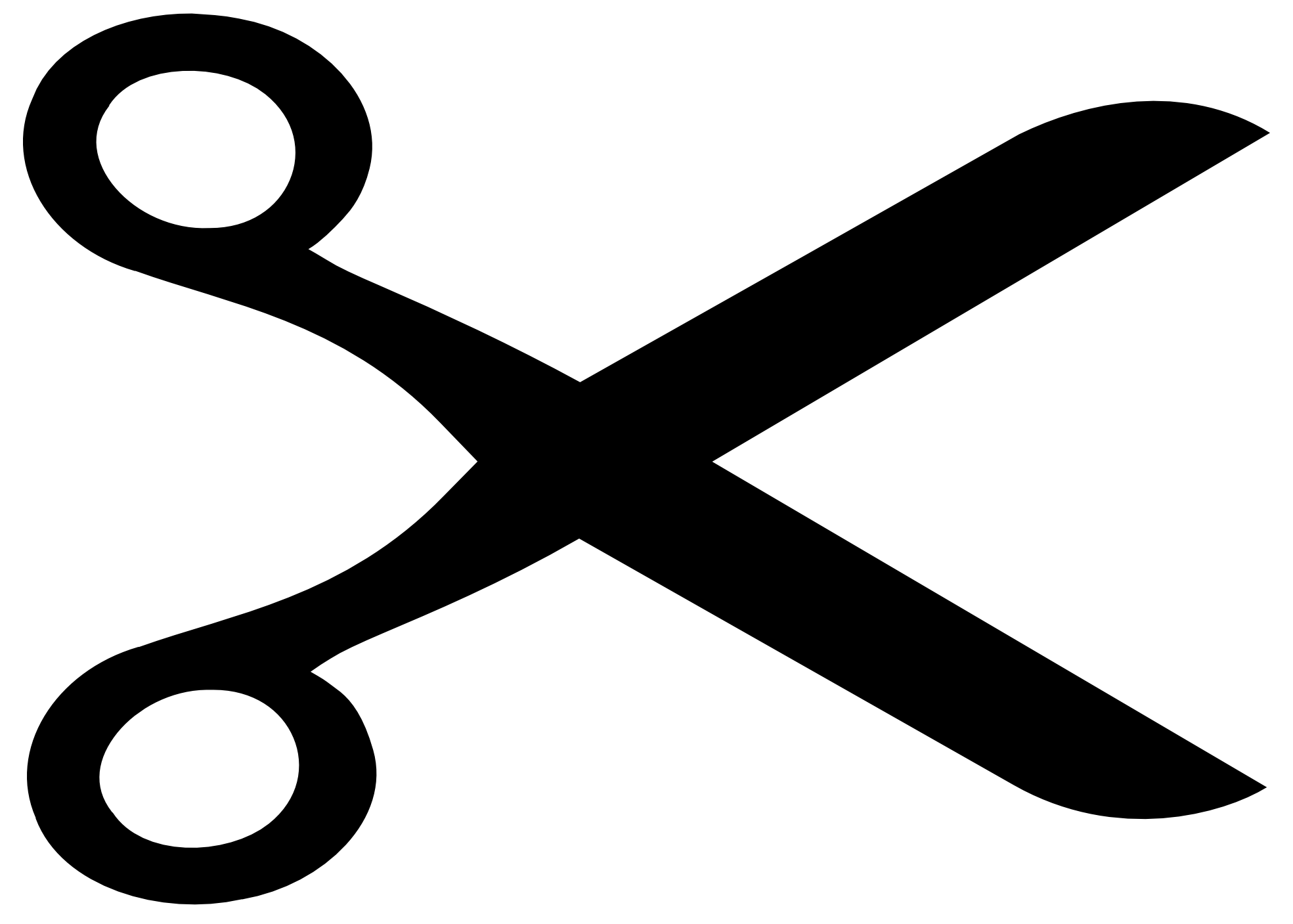 _______________________________________                 ____________________________                 ______________                Student Name (PRINT)                                           Student Signature                                   Date_______________________________________                 ____________________________                 ______________                Parent Name (PRINT)                                               Parent Signature                                   DateHow do I join Key Club?You need to scan this code to complete the online application.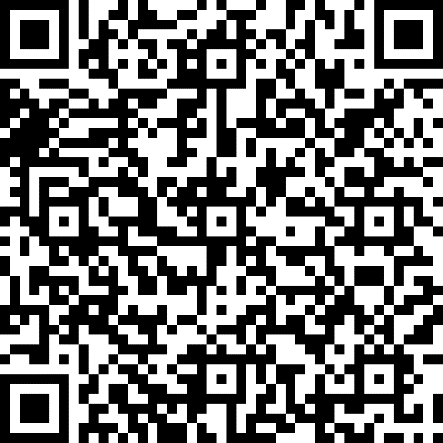 Pay your $30 on MyPayments Plus 8/26 -9/10. Sept 10th is the LAST day to join!Turn in permission slip.Join Remind Start signing up for hours!HOW TO: STAY UPDATED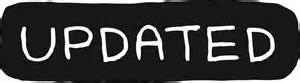 A Key Club Guide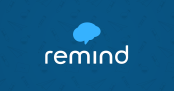 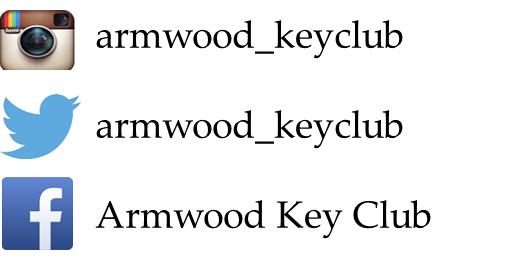 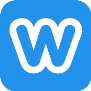 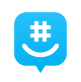 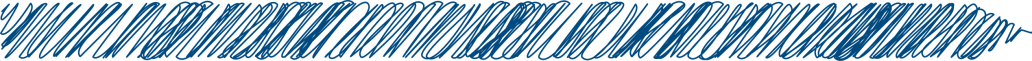 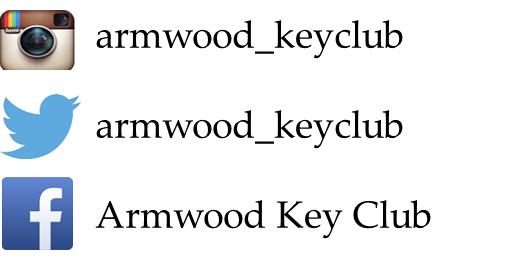 